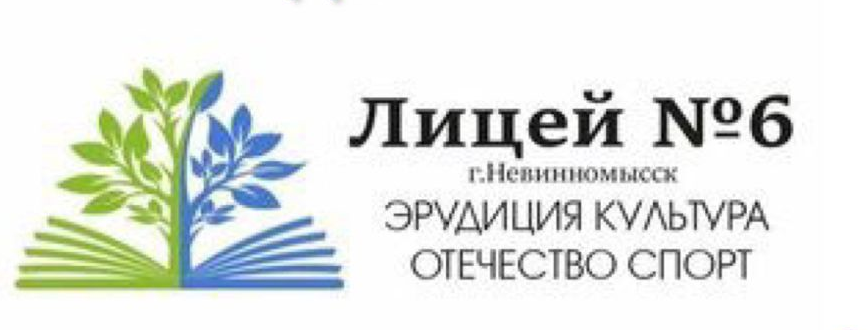 МУНИЦИПАЛЬНЫЙ  ЭТАП ВСЕРОССИЙСКОГО КОНКУРСА«ВОСПИТАТЬ ЧЕЛОВЕКА»  В НОМИНАЦИИ«ВОСПИТАНИЕ ВО ВНЕУЧЕБНОЙ ДЕЯТЕЛЬНОСТИ»Учитель русского языка и литературы, классный руководитель 6 «В» класса, руководитель вожатского отряда «Курс на будущее»Пономаренко Анастасия Александровна2023 Паспорт воспитательной практики «Лето  - это маленькая жизнь»Сценарий мероприятия «Лучший во всём» для выявления лидера в отряде.Главные герои: Незнайка, Знайка, двое вожатых.На участниках эмблема определённого цвета, которая в дальнейшем определяет цвет задания в последующих конкурсах.Данное мероприятие можно проводить как в помещении, так и во дворе обр. учреждения. Рассчитано на возраст от 6 до 12 лет.Звучит энергичная, беспокойная музыка.Незнайка: Ой-ой-ой, я не опоздал? Я не опоздал стать самым лучшим? Бегает из стороны в сторону, кого-то выглядывает. Как же я хочу всё успевать, как же лидером быть хочу, ой-ой-ой…Знайка, выходя из-за кулис и глядя то на часы, то в зал: Каким лидером, что ты кричишь?! Да погоди ты!Незнайка: Самым лучшим!.. Я опоздал, наверное…Знайка: Мы вовремя, послушай же, Незнайка! Без нас НЕ НА-ЧИ-НА-ЛИ! Жестикулирует перед лицом, а потом показывает в зал.Незнайка, отдышавшись: Фу-ух, Знаечка! А я уж испугался… Как же надоела мне эта приставка «НЕ»!Знайка: А ты, значит, мной хочешь стать? Не-ет, хватит в этом мире Знаек. Обращается к залу, подмигивая. Таких, как я!Незнайка, передразнивая и подмигивая по очереди двумя глазами: Ой, тяких, кяк я! А ты что, жадина?! Делись именем давай!музыкаСсорятся, грозно переглядываясь и ходя на манер петухов вокруг друг друга. Не замечают двух вожатых в лицейских галстуках, выходящих из-за кулис и перешёптывающихся.В1: Вот это я понимаю – настоящее погружение в тематику…В2: Уважаемые! Вы приглашённые гости? Незнайка: Да я самый главный гость! Умный и целеустрёмлённый Знайка! Знайка: Никакой он не Знайка, а самый настоящий…В1: Тихо-тихо, ребята! На нашем мероприятии всем есть место – и взрослым Знайкам, и пока что маленьким, но очень стремящимся к высшему Незнаечкам!В2: Ведь это наш традиционный и долгожданный Все вместе ДЕНЬ ВЫБОРОВ «САМОГО ЛУЧШЕГО» в ваших отрядах!музыкальная  заставкаНезнайка: Пока этот задавака ушёл... Вглядывается в кулисы, грозит кулаком  Ну попадись мне только! - хочу уточнить – то, что этот день ждут с нетерпением все отряды я по-онял – так ждал его, что даже нечаянно вырос... Ты посмотри, какие мне штаны короткие!В1: И не поспоришь!Незнайка: Во-от! Ну а то, что лучший лидер в отрядах – это я, вы что, не догадались?!В1: Прям сразу во всех?Дима: Сомневаешься? Ты только на шляпу мою, ЛИДЕРСКУЮ, посмотри, а ещё галстук ЗЕЛЁНЕНЬКИЙ, как у президента Лицея!Лера: Ни разу не сомневаюсь, а потому в твою честь приглашаю председателя жюри, начальника лагеря «Земляничка» - ФИО, а также президента Лицея – Ивана Мусина, советника по воспитанию – Викторию Витальевну Степанченко и председателя Совета старшеклассников – Расулову Мариям!Слово гостям.В2: Уважаемые члены жюри, просим вас занять ваши почётные места!В1: Мне кажется, или мы что-то забыли? В2: Ты о посвящении в «землянички»?В1: Внести книгу мудрости!В2: Право для произнесения клятвы предоставляется президенту Лицея – Ивану Мусину!Клятва:Клянёмся помогать вожатым своего отряда!Клянёмся!Клянёмся уважать каждого «земляничника», не оставляя в трудную минуту!Клянёмся!Клянёмся ставить дружбу выше всяких обид!Клянёмся! Клянёмся быть почётными «земляничками» своего лагеря! Клянёмся! Клянёмся! Клянёмся!В1: Внимание, звучит Гимн РФ!	Незнайка: Вот это я понимаю… А что, они правда теперь «землянички» самые настоящие?Лера: Это ещё не всё, Незнаечка! Мы с нетерпением ждём выхода наших вожатых, которые дополнят это посвящение завершающим штрихом, вожатским номером! Под ваши бурные аплодисменты – наш «Курс на будущее»!номер от вожатыхНезнайка, повторяя текст песни из номера вожатых: Как лагерь я люблю, Я к лидерству стремлюсь!..В1: Незнайка, ты выдвигаешь свою кандидатуру на конкурс лидеров?Незнайка: Я он и есть!В1: Как же ты можешь им быть, если ещё не прошёл все испытания?Незнайка: Ну вот, опять! А просто так нельзя полидерствовать?В1: А вот первый конкурс нам это и покажет – кто из ребят уже может полидерствовать!конкурс визитокЭто могут быть индивидуальные или командные проекты. Время выступления – не более 3-х минут. Каждому лидеру предлагается ответить на вопрос «Почему я могу быть лидером  «Землянички»?Можно использовать танцевальную, песенную, игровую формы представления. Этот конкурс оценивается по пятибалльной шкале. Знайка: Спасибо нашим  ребятам! И пока жюри готовится огласить оценки за первое мероприятие, мы предлагаем вам посмотреть видеоролик о нашей замечательной страны, ведь каждый лидер - нечто большее ДЛЯ Лицея, города, который для многих Стал судьбой, для нашего хлебородного Ставропольского края и самой красивой, самой могучей, самый мудрой страны - России!КЛИП ПРО РОССИЮВ2: Мы с большим удовольствием предоставляем слово нашему компетентному жюри!Жюри.В1: Как вы, наверное, понимаете, лидеру необходимо многое знать и во многом разбираться! И конкурс, в котором вам, ребята, сейчас предстоит принять участие, называется «Хочу всё знать»! Каждый из вас заранее выбрал ту категорию знаний, в которой ориентируется лучше всего.Сейчас на экране появится разноцветное табло, где определенный цвет обозначает определенную категорию знаний. Ваша задача – запомнить ячейки своего цвета.После того как табло закроется, вы определяете уже по памяти свои ячейки и отвечаете правильно на вопросы!Если выбирается своя категория, то за правильный ответ зарабатываете 1 балл, если выпала категория соперника – 2 балла.Итак, запоминайте:- категория «Реки Южной Америки» - фиолетовый цвет- категория «Русский язык» - желтый цвет- категория «Казачество» - зеленый цвет- категория «Сталинградская битва» - красный цветА теперь внимание на экран (на 10 секунд появляется разноцветное табло).Игра.Незнайка: Знаечка, а знаешь ли ты, что когда на небе появляется звезда, то это означает рождение человека?Знайка: Так это мы что, все своего рода звёзды?Незнайка: Точно! Только звёзды все разной величины!МУЗЫКАЛЬНЫЙ НОМЕР «Где мы будем завтра?»Незнайка: Знаечка, а ты знаешь президента?Знайка: Какого из, Незнаечка?..Знайка  пытается продолжить свою мысль, но Незнайка  его перебивает.Незнайка: А я знаю двух – Владимир Владимирович Путин и Иван Муситн!Знайка: Ну ты силён! А давай проверим, насколько знают лидеров города Невинномысска наши лидеры!ИГРА. На слайде почётные граждан города Н-ска, фотографии директоров Лицея №6, задача детей – написать как можно больше угаданных личностей в течение двух минут. Отрядам с возрастной категории от 6-8 лет помогают старшие вожатые.Слово жюри после игры.В2: А для вас выступают Андрей Пичужкин и Александр Старченко с песней «Крылатые качели»!Выступление.Незнайка: Я – лидерный лидер лагеря «Земляничка», я говорю красивше и грамотнЕе всех! Я умею найти согласные к успеху, да чего уж там – и гласные тоже! А ещё у меня каждый может получить слово за свободу – такой я модекратичный!Все хором: НЕЗНАЙКА! Не гласные, не согласные, а слагаемые успеха!Красивше и грамотнЕе? Может, ты ещё наряднЕе всех? А за свободу вобще молчим! Незнайка: Так сейчас же конкурс разговорчивого искусства – я репетирую!Хором: Ораторского! Згайка обнимает за плечи Незнайку, уводит за сцену, попутно объясняя, что такое ораторское ис-во.Игра.В1 предлагает вытянуть темы, о которой каждый лидер должен будет приготовить небольшое выступление. Время на подготовку – 3 минуты. Конкурс ораторского искусства. Вы должны убедить всех, что вы  лучший ответственный ·        за уборку комнат;  ·        за проветривание помещений;  ·        за накрывание столов в столовой;  ·        за наливание кислородного коктейля;  ·        за составление обуви в обувнице.Пока Лидеры готовятся, выстпает вожатский отряд с танцем «Капельки».Выходит Незнайка с табуреткой в руках. За ним бежит Знайка, в руках шары.С другой стороны выходят ведущие, держат в руках ленту победителя, дипломы и ценный подарок для каждого лидера, в недоумении смотрят на мальчиков.В1: Ребята, что это вы задумали?Знайка показывает знак «Молчать», громким шёпотом говорит: Это мы готовим  постамент для нашего победителя!Незнайка поддакивает: Я читал, что на Олимпе победителей ставили на постамент и вручали лавровый венок! Знайка: Постамент мы не дотащили, а вместо лаврового венка – вот! Протягивает шары.В1: Ребята, вы молодцы! Но давайте немного упростим вашу задачу. Для награждения и объявления лучшего лидера мы приглашаем участников и членов жюри!Жюри. Оглашение результатов. Каждый лидер получает диплом за свою особую номинацию. Исполнение всеми отрядами и артистами песни «Сказочное лето».Закрытие мероприятия.Ожидаемые результаты воспитательной практики: уникальная  возможность для   личностного роста, проявление своей гражданской позиции,  воспитание культуры общения, проявление инициативности, творчества в организации и проведения мероприятий. В наш век, век информатизации и Интернета,   конкурс «Лучший во всем» направлен на развитие коммуникативно-организаторских и творческих способностей, повышение социальной значимости и престижа активного образа жизни детей и подростков, формирование культуры межличностного общения. Конкурс призван содействовать массовому приобщению детей и подростков к коллективной творческой деятельности. В рамках сценария основным направлением будет формирование навыков культурного поведения и общения.  Основной функцией будет выступать      самосовершенствование каждого участника смены, личностному и профессиональному самоопределению подростков. Такая форма работы, позволяет в рамках одного мероприятия использовать основные модули программы воспитания лицея: «Профориентация», «Самоуправление».  Подача в виде игры, позволяет вовлечь не только обучающихся старшего звена, но и младших школьников, знакомя их с традициями лицея, ценностями, и ученическим самоуправлением.  Конкурсы, представленные на мероприятии дают представление и знания о крае, городе, а значит, помогает обучающимся овладеть разнообразными формами и методами поиска знаний, практическими умениями, в том числе и исследовательскими.Список литературы:Аджиева, Е.М. Сценарии классных часов / Е.М. Аджиева, Л.А. Байкова и др. – М., 2005.Афонасьев, С. 300 творческих конкурсов / С. Афонасьев, С. Каморин. – М., 2001.Воложанина, О. Я к вам пишу. Литературные вечера для старшеклассников / О. Воложанина. – Ярославль, 2001.Григоренко, Ю.Н. КТД. Игры, праздники, аттракционы, развлечения: индивидуальная работа / Ю.Н. Григоренко, У.Ю. Костецова. – М., 2001.Иванов, И.П. Энциклопедия коллективных творческих дел / И.П. Иванов. – М., 1995.Исаченкова, Н.В. Сценарии литературных вечеров в школе / Н.В. Исаченкова. – СПб., 2001.Калашникова, О.В. Праздники круглый год: в учебное время и летом / О.В. Калашникова, – Волгоград, 2001.Ксензова, Г.Ю. Психолого-педагогические основы воспитательной деятельности классного руководителя и учителя / Г.Ю. Ксензова. – М., 2004.Классному руководителю. – М., 2001.Копилка классного руководителя. Родительские собрания в 5-7 классах. –Брянск, 2004.Круковер, В. 400 практических советов воспитания подростка / В. Круковер. – М., 2001.Лизинский, В.М. Практическое воспитание в школе. Ч. 1. / В.М. Лизинский. – М., 2004.Михайлова, М.А. А у наших ворот развесёлый хоровод / М.А. Михайлова. –Ярославль, 2001.Настольная книга классного руководителя. – М., 2004.Новиков, С. Любимые праздники / С. Новиков. – М., 2005.Погорельский, Ю.М. Сценарии детских праздничных представлений / Ю.М. Погорельский. – СПб., 2001.Побединская, Л.А. И мелькают города и страны / Л.А. Побединская. – М., 2001.Ромашков, Е.Н. День защитника Отечества (модели праздничного досуга) / Ромашков Е.Н. – М., 2000.Соколов А.В. Сценарии школьных праздников / А.В. Соколов. – М., 2001.Сценарии классных часов. – М., 2002.Сценарии школьных праздников. – М., 2000.Шпарева, Г.Т. Театрализованные праздники в школе / Г.Т. Шпарева, И.П. Коновалова. – М., 2001.Щуркова, Н.Е. Классное руководство / Н.Е. Щуркова. – М., 2000. Название воспитательной практики «Лето – это маленькая жизнь» Сценарий мероприятия в рамках воспитательной практики  «Лучший во всем» Актуальность данного мероприятияОдним из самых главных качеств для современного подростка быстро считывать и пользоваться информацией из разных областей не только наук, но и социальной жизни. Также это умение  самоопределиться, правильно оценивать окружающий мир и позиционировать себя в нем. Для собственной успешности в социуме необходимы определенные знания и умения, с помощью которых можно определять собственную жизненную позицию и активно реализовывать ее в рамках определенной деятельности. Проводя конкурс   «Лучший во всем» в условиях детского оздоровительного школьного  лагеря «Земляничка»,   мы стремимся доказать, что любой подросток может стать лидером, если будет работать над собой. Конечно, из подростка невозможно сделать «чистого» лидера, но можно развить лидерские качества, которые помогут ему легче, а главное успешнее социализироваться в обществе.Описание сценария в рамках воспитательной практики Данный сценарий в рамках воспитательной практики «Лето - это маленькая жизнь» направлен на развитие нравственных и лидерских качеств личности через социализацию воспитания и образования.  Данный сценарий позволяет в условиях игровой деятельности и командного взаимодействия выявить и укрепить лидерские качества обучающихся. Главные герои: Незнайка, Знайка, двое вожатых. На участниках эмблема определённого цвета, которая в дальнейшем определяет цвет задания в последующих конкурсах.Данное мероприятие можно проводить как в помещении, так и во дворе образовательного  учреждения. Рассчитано на возраст от 6 до 12 лет.  Участникам мероприятия, кандидатурам, которых выдвинули отряды на конкурсные испытания в качестве лидеров, должны проявить смекалку, творческий подход и сценические данные. Цель и задачи конкурса «Лучший во всем» Цель мероприятия: создание условий для реализации лидерского потенциала   среди обучающихся, находящихся на летнем оздоровительном отдыхе Задачи мероприятия:1.  Развивать у учащихся стремление к участию в общественной деятельности;2.  Развивать организаторские способности у подростков;3.  Выявить и распространить опыт деятельности лидеров.Основные направления воспитательной работы, функции воспитательной практикиТип (форма) практики и способ её проведения: летняя вожатская практика. По способу проведения летняя вожатская практика не является выездной.
 - художественно - творческое направление;- трудовая деятельность;- физкультурно-оздоровительная деятельность и спортивно- массовая работа;- эстетическое направление;- образовательное направление;- досуговая деятельность;- профилактическая деятельность.В рамках сценария основным направлением будет формирование навыков культурного поведения и общения. Основной функцией будет выступать      самосовершенствование каждого участника смены, личностному и профессиональному самоопределению подростков.